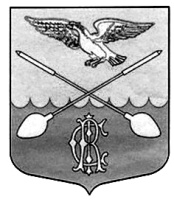  АДМИНИСТРАЦИЯ  ДРУЖНОГОРСКОГО ГОРОДСКОГО ПОСЕЛЕНИЯ  ГАТЧИНСКОГО МУНИЦИПАЛЬНОГО РАЙОНА ЛЕНИНГРАДСКОЙ ОБЛАСТИП О С Т А Н О В Л Е Н И ЕОт 05 октября 2015  г.                                                                                                        № 336«Об организации проведении конкурса по отбору управляющей организации для управления многоквартирными домами, расположенными на территории МО «Дружногорское городское поселение»»В соответствии с Жилищным кодексом РФ, Правилами проведения органом местного самоуправления открытого конкурса по отбору управляющей организации для управления многоквартирным домом, утвержденными Постановлением Правительства  Российской Федерации от 06.02.2006 № 75 «О порядке проведения органом местного самоуправления открытого конкурса по отбору управляющей организации для управления многоквартирным домом», Уставом МО «Дружногорское городское поселение, Гатчинского муниципального района, Ленинградской области»,администрация Дружногорского городского поселенияП О С Т А Н О В Л Я Е Т:Определить организатором конкурса по отбору управляющей организации для управления многоквартирными домами, расположенными на территории муниципального образования «Дружногорское городское поселение, Гатчинского муниципального района, Ленинградской области», администрациюДружногорского городского поселения;Определить конкурс открытым по составу участников и форме подачи предложений;Утвердить перечень многоквартирных  домов, расположенных на территории МО «Дружногорское городское поселение, Гатчинского муниципального района, Ленинградской области», для проведения открытого конкурса по отбору управляющей организации согласно приложению № 1 к настоящему постановлению;Создать комиссию по рассмотрению заявок на участие в конкурсе,  в составе:Председатель комиссии: – И.В. ОтсСекретарь комиссии:  – К.Е. ПавловаЧлены комиссии:             – Т.Д. Дроздова– Л.Г. Погодина– И.В. Седякова – О.Н. ФедороваПредседателя конкурсной комиссии И.В. Отса назначить ответственным за подготовку, организацию и проведение конкурса;Конкурсной комиссии провести выбор Победителя по результатам проведенных процедур;Настоящее постановление подлежит официальному опубликованию;Контроль над исполнением настоящего Постановления оставляю за собой.Глава администрацииДружногорского городского поселения                                                              В.В. ВолодковичПриложение 1к постановлению администрацииДружногорского городского поселенияот  05.10.2015г.  № 336Перечень многоквартирных домов, расположенных на территории МО «Дружногорское городское поселение, Гатчинского муниципального района, Ленинградской области», для проведения открытого конкурса по отбору управляющей организации №Адрес1Ленинградская область, Гатчинский район, г.п. Дружная Горка, ул. Ленина д. 92Ленинградская область, Гатчинский район, г.п. Дружная Горка, ул. Ленина, д. 153Ленинградская область, Гатчинский район, г.п. Дружная Горка, ул. Ленина, д. 224Ленинградская область, Гатчинский район, г.п. Дружная Горка, ул. Ленина, д. 245Ленинградская область, Гатчинский район, г.п. Дружная Горка, ул. Ленина, д. 266Ленинградская область, Гатчинский район, г.п. Дружная Горка, ул. Здравомыслова, д. 37Ленинградская область, Гатчинский район, г.п. Дружная Горка, ул. Садовая, д. 68Ленинградская область, Гатчинский район, г.п. Дружная Горка, ул. Садовая, д.119Ленинградская область, Гатчинский район, г.п. Дружная Горка, ул. Пролетарская, д. 410Ленинградская область, Гатчинский район, г.п. Дружная Горка, ул. Пролетарская, д. 811Ленинградская область, Гатчинский район, г.п. Дружная Горка, ул. Пролетарская, д. 912Ленинградская область, Гатчинский район, г.п. Дружная Горка, ул. Пролетарская, д. 1013Ленинградская область, Гатчинский район, г.п. Дружная Горка, ул. Уткина, д. 2а14Ленинградская область, Гатчинский район, г.п. Дружная Горка, ул. Урицкого, д. 315Ленинградская область, Гатчинский район, г.п. Дружная Горка, ул. Лесная, д. 5а16Ленинградская область, Гатчинский район, д. Лампово, ул. Совхозная, д. 417Ленинградская область, Гатчинский район, д. Лампово, ул. Совхозная, д. 518Ленинградская область, Гатчинский район, д. Лампово, ул. Совхозная, д. 619Ленинградская область, Гатчинский район, д. Остров, ул. Вокзальная, д. 7